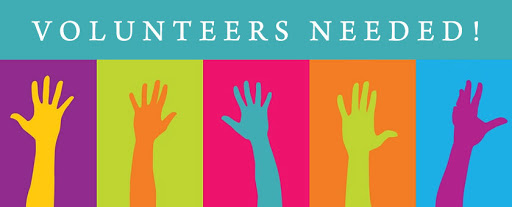 COVID- 19 – Preparation for the re-opening of our ChurchAs yet there is no set date for the re-opening of our church but on the advice of the Diocese we must now start to plan the implementation of safety measures to allow people to  visit our church safely  when it is allowed to re-open.In order to do this, it will be necessary to have volunteers available at each mass to ensure the required hygiene and social distancing regulations are adhered to and that the safety of everyone who enters the church is assured.    We will require people to adhere to the following measures we put in place.Social Distancing It will be essential for people to keep a safe 2m distance at all times and to understand that we will be limited in how many people we can allow in the church at the one time however, extra masses  will be organised to accommodate this.   Entering and exiting the Church All entrances will have to be utilised.  This will include the main entrance and the two side entrances.  We would ask that if you sit in the side pews that you use the side entrances and the main entrance is only used for parishioners who wish to sit in the main body of the church.  Hand sanitisersThe parish will provide hand sanitisers for the use of people entering and leaving the church.  These will be located at all the entrances.Face coveringsIf it is decided that face coverings are required, then it is likely that parishioners will have to source their own.  Cleaning of the ChurchThe church will have to be cleaned after each service and this will include the cleaning of all the surfaces touched by anyone who visits the church.   With all of this in mind, I am appealing for volunteers to assist at each mass to ensure all parishioners can come and worship at church safely.If you can volunteer to assist at one or more of the masses, then please complete the attached form and return it to me asap so that I can commence to the next step of our planning.I will only be able to re-open our Church with your help.I thank you in advance for your assistance.Father Ghislain    COVID – 19 Church Re-opening Volunteer FormPlease email the completed form to saintmonica@rcdom.org.ukNameContact Telephone NumberEmail addressPreferred Choice of MassPreferred Choice of MassVigil 5.30pm10am12pm6.30pmOther